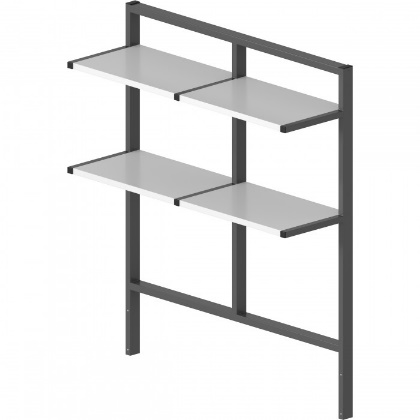 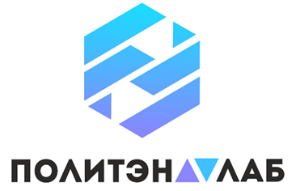 НСТ-132.34.101Надстройка стола торцевогоНадстройка для стола торцевого — это отличная возможность вертикального планирования рабочего пространства.Она подходит для организации хранения и размещения документации, комплектующих приспособлений и других, ежедневно востребованных на рабочем месте, вещей.Жесткая цельносварная конструкция обеспечивает надежность и позволяет расположить на надстройке все необходимые аксессуары и электрооборудование.Возможна установка задних панелей, изготовленных из стали или перфорированного листа, который позволяет использовать надстройку для крепления посуды и инструментов.5 лет честных гарантийных обязательств.ОписаниеКаркас изготовлен из прямоугольного стального профиля 40×25 мм с толщиной стенки 1,5 мм.Все металлические поверхности окрашены стойкой эпоксиполиэфирной порошковой краской.Надстройка имеет две полки, изготовленные из листового металла толщиной 1 мм. Полки закрепляются на кронштейнах.Полки составные и имеют ребра жесткости.Технические характеристикиТехнические характеристикиГабаритные размеры Д×Г×В, мм1300×340×1010Масса, кг19